Актив школьного музеяРуководитель школьного музея: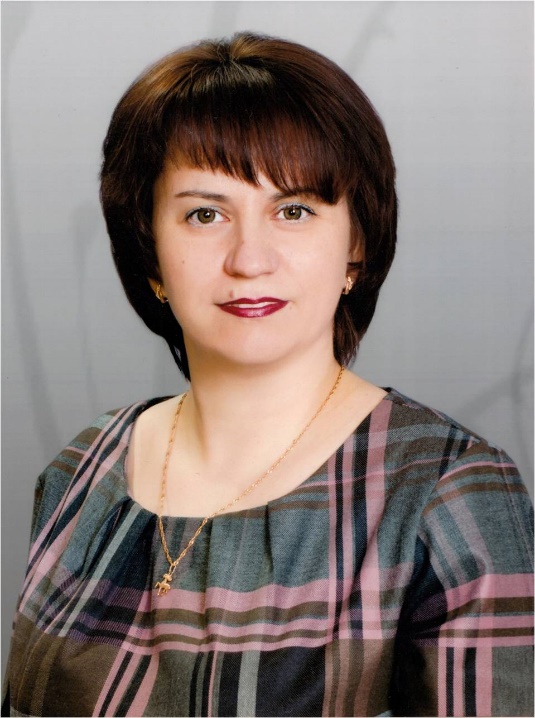 Колесникова Ирина Михайловна, учитель истории,   педагог дополнительного образования, руководитель клуба «Искатели».     Цель клуба «Искатели»: помочь каждому ребенку занять активную жизненную позицию в ходе экспедиционно-поисковой деятельности, в процессе познания и улучшения окружающего мира; стать достойным гражданином своей страны, защитником Родины.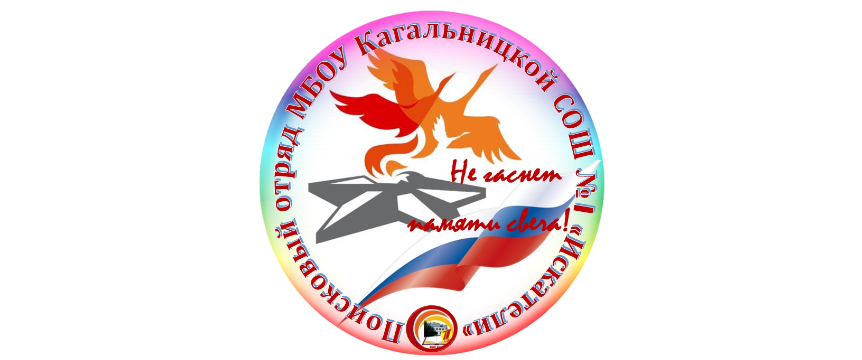      Клуб «Искатели» действует на базе школьного  музея Боевой и Трудовой Славы. Свою деятельность «Искатели» выстраивает по направлениям (подразделениям):1. краеведческое;2. информационно-пропагандистское;3. шефское;4. исследовательское;5. организационно-массовое.  Подразделение краеведческой работы: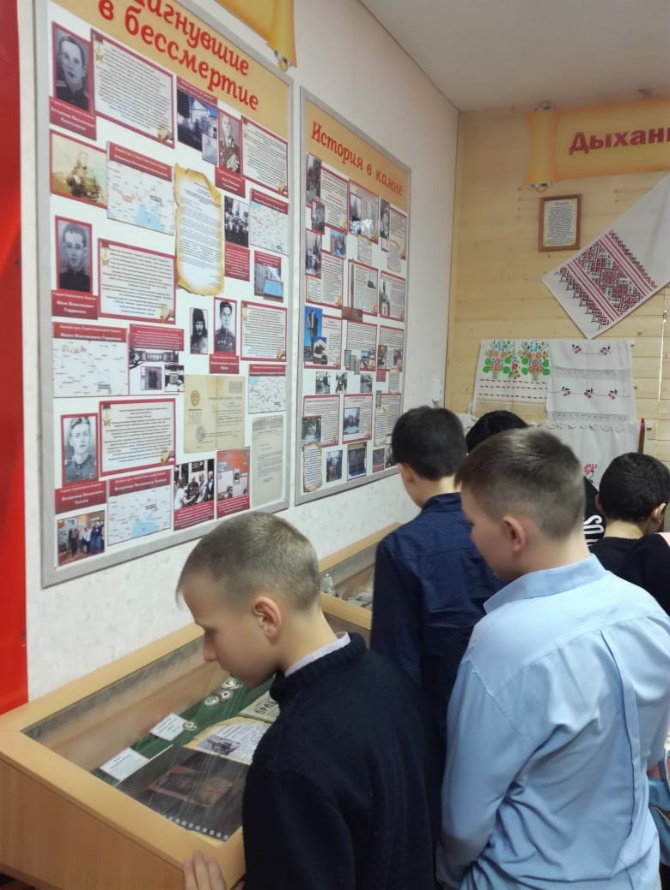 – заботится о сохранности фондов, их хранении и экспонировании;– проводит переучет основного и вспомогательного фондов;– оформляет справочную картотеку;– готовит новые экспозиции (в том числе подвижные, переносные);– осуществляет помощь в проведении Уроков мужества, подбирает наглядный материал к ним;– организует экскурсии по музею (обзорные и тематические);– собирает материал для новых экскурсий;– проводит беседы, устные журналы, мини-экскурсии непосредственно на местах, т. е.  Краеведы школы наладили переписку с родственниками (дочерью и внуками) Героя Советского Союза  Жукова В.А., проживающими на сегодняшний день в г. Тбилиси         Подразделение информационно-пропагандистской работы: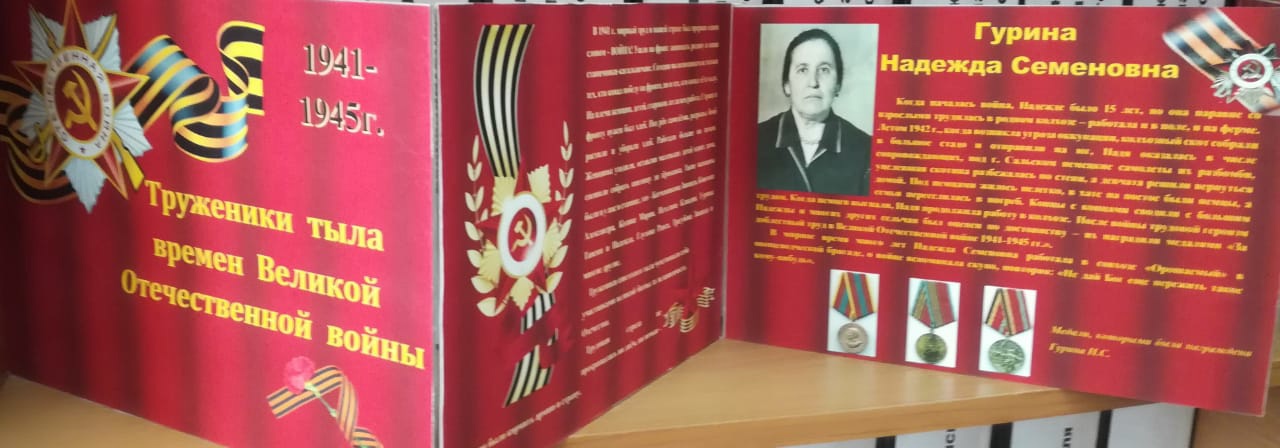 – в школьной газете «Школьные годы» краеведы  пишут о проблемах патриотического воспитания, публикует материалы, рассказывающие о деятельности «Искателя»;– информирует педагогический и ученический коллективы, родительскую общественность через объявления, «молнии», «боевые листки» о своих делах;– ведет летопись главных традиционных дел клуба «Искатели» – «Наш календарь»;– наглядно оформляет итоги поисковой работы, других массовых дел и акций объединения.     Подразделение шефской работы: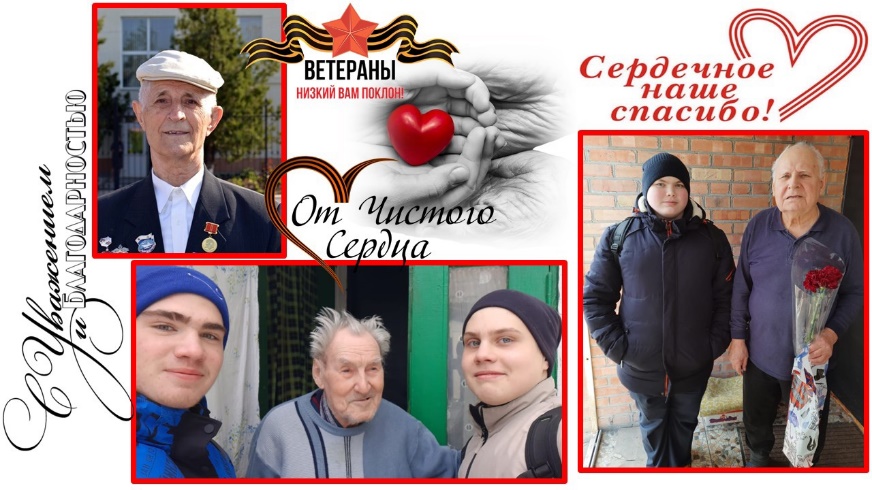 – закрепило ветеранов войны и труда, вдов, детей войны за классами, с целью проведения шефской работы, записей воспоминаний, пополнения фондов музея;– проводит операции «Забота», «Долг», «Милосердие» и другие;– выступили с концертами перед ветеранами войны и труда;– провели конкурсы на лучший рассказ, сочинение о ветеранах войны и труда, «Открытка ветерану», а также на лучшую организацию шефской работы;- регулярно занимаются благоустройством памятников, братской могилы и мемориала   на территории Кагальницкого сельского поселения.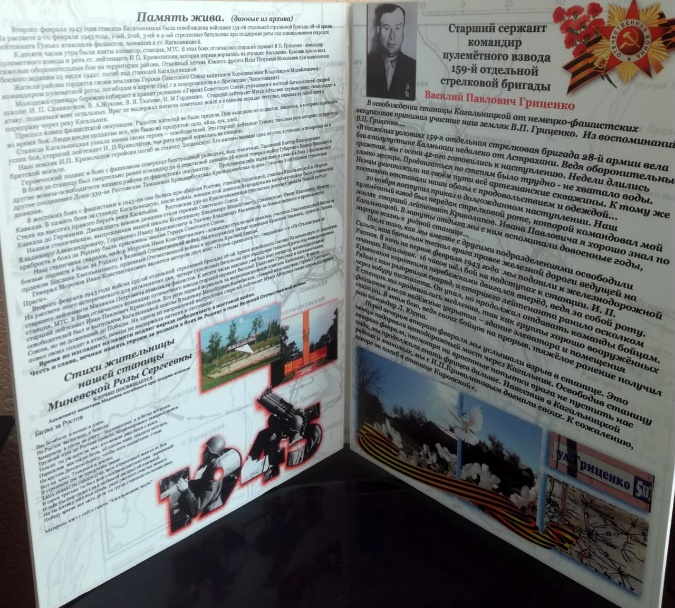          Подразделение исследовательской работы помогает учащимся школы и ребятам из «Искателя»:– готовить доклады, сообщения, рефераты по истории военных событий, боевом пути ветеранов, об участниках войн в Афганистане и Чечне;– осуществлять исследовательскую, поисковую деятельность в библиотечных фондах, в районном архивах в процессе работы над сообщениями, докладами, рефератами.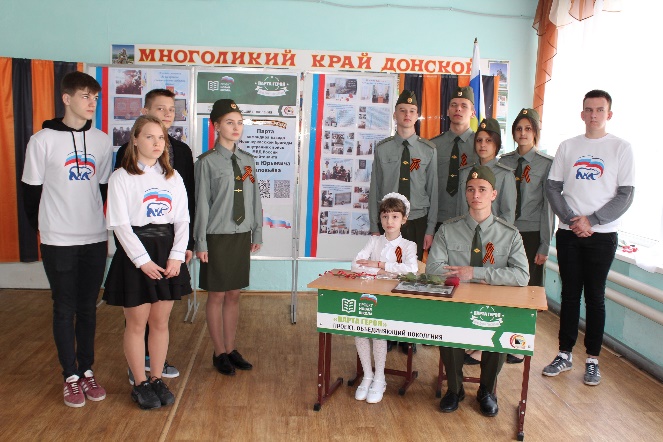      Подразделение организационно-массовой работы организует и проводит массовые общешкольные мероприятия патриотической направленности: «Эхо памяти болью откликнулось», «Вызываю я их из  бессмертия», «Это  страшное слово –ВОЙНА!», «История в камне», «День героя антифашиста»  и мн. др.